РЕШЕНИЕО порядке сообщения лицами, замещающими должностимуниципальной службы  сельского поселения Самарский  сельсовет муниципального района Хайбуллинский район Республики Башкортостан о возникновении личной заинтересованности при исполнении должностных обязанностей, которая приводит или может привести к конфликту интересов   В соответствии с федеральным законом от 25 декабря 2008 года № 273-ФЗ «О противодействии коррупции», Указ Президента Российской Федерации от 22 декабря 2015 года № 650 «О порядке сообщения лицами, замещающими отдельные государственные должности Российской Федерации, должности федеральной государственной службы, и иными лицами о возникновении личной заинтересованности при исполнении должностных обязанностей, которая приводит или может привести к конфликту интересов», Совет сельского поселения Самарский сельсовет муниципального района Хайбуллинский  район Республики Башкортостан  решил:1. Утвердить Положение о порядке сообщения лицами, замещающими должности муниципальной службы в органах местного самоуправления сельского поселения  Самарский  сельсовет муниципального района Хайбуллинский  район Республики Башкортостан о возникновении личной заинтересованности при исполнении должностных обязанностей, которая приводит или может привести к конфликту интересов (далее – Положение) (приложение).2. Данное решение подлежит обнародованию на информационном стенде в Администрации сельского поселения Самарский сельсовет муниципального района Хайбуллинский  район Республики Башкортостан  Глава сельского поселения                                                 В.М.Файзуллин                           с. Самарскоеот 20.07.2016 года№ Р-8/45      Приложение к решению Советасельского поселения Самарский сельсоветмуниципального районаХайбуллинский  районРеспублики Башкортостан                                                                                                                      от 20.07.2016 г. № Р-8/45Положение о порядке сообщения лицами, замещающими должности муниципальной службы в органах местного самоуправления сельского поселения Самарский сельсовет муниципального района Хайбуллинский  район Республики Башкортостан о возникновении личной заинтересованности при исполнении должностных обязанностей, которая приводит или может привести к конфликту интересов1. Настоящим Положением определяется порядок сообщения лицами, замещающими должности муниципальной службы о возникновении личной заинтересованности при исполнении должностных обязанностей, которая приводит или может привести к конфликту интересов.2. Лица, замещающие должности муниципальной службы в органах местного самоуправления сельского поселения Самарский  сельсовет муниципального района Хайбуллинский  район Республики Башкортостан обязаны в соответствии с законодательством Российской Федерации о противодействии коррупции сообщать, о возникновении личной заинтересованности при исполнении должностных обязанностей, которая приводит или может привести к конфликту интересов, а также принимать меры по предотвращению или урегулированию конфликта интересов.Сообщение оформляется в письменной форме в виде уведомления о возникновении личной заинтересованности при исполнении должностных обязанностей, которая приводит или может привести к конфликту интересов (далее - уведомление), составленное по форме согласно приложению № 1.3. Уведомление передается представителю нанимателя (работодателю). К уведомлению муниципальным служащим прилагаются материалы, подтверждающие изложенное.4. Представитель нанимателя (работодатель) передает уведомление с прилагаемыми материалами в комиссию по соблюдению требований к служебному поведению муниципальных служащих и урегулированию конфликта интересов (далее – комиссия) для рассмотрения в течение семи рабочих дней.Комиссия имеет право получать в установленном порядке от лиц, направивших уведомления, пояснения по изложенным в них обстоятельствам и направлять в установленном порядке запросы в органы государственной власти, органы государственной власти субъектов Российской Федерации, иные государственные органы, органы местного самоуправления и заинтересованные организации.В случае направления запросов решение комиссии представляется представителю нанимателя (работодателю) в течение 45 дней со дня поступления уведомлений. Указанный срок может быть продлен, но не более чем на 30 дней.5. Комиссия рассматривает уведомления и принимает по ним решения в порядке, установленном Положением о комиссии по соблюдению требований к служебному поведению муниципальных служащих и урегулированию конфликта интересов в администрации и в аппарате Совета.6. Комиссия по результатам рассмотрения уведомлений принимает одно из следующих решений:а) признать, что при исполнении должностных обязанностей лицом, направившим уведомление, конфликт интересов отсутствует;б) признать, что при исполнении должностных обязанностей лицом, направившим уведомление, личная заинтересованность приводит или может привести к конфликту интересов;в) признать, что лицом, направившим уведомление, не соблюдались требования об урегулировании конфликта интересов.7. В случае принятия решения, предусмотренного подпунктом «б» пункта 6 настоящего Положения, в соответствии с законодательством Российской Федерации представитель нанимателя (работодатель) принимает меры или обеспечивает принятие мер по предотвращению или урегулированию конфликта интересов либо рекомендует лицу, направившему уведомление, принять такие меры.8. В случае принятия решения, предусмотренного подпунктом «в» пункта 6 настоящего Положения, представитель нанимателя (работодатель) принимает меры, предусмотренные действующим законодательством.                                                                            Приложение к Положению                                                                           ________________________________                                                                                                                       (отметка об ознакомлении)Представителю нанимателя(работодателю)____________________________________ от ____________________________________________________________________                                                                                                               (Ф.И.О., замещаемая должность)УВЕДОМЛЕНИЕо возникновении личной заинтересованности при исполнениидолжностных обязанностей, которая приводитили может привести к конфликту интересов Сообщаю о возникновении у меня личной заинтересованности при исполнении должностных обязанностей, которая приводит или может привести к конфликту интересов (нужное подчеркнуть).         Обстоятельства, являющиеся основанием возникновения личной заинтересованности: ____________________________________________________________________________________________________________________________________         Должностные обязанности, на исполнение которых влияет или может повлиять личная заинтересованность: ____________________________________________________________________________________________________________________________________         Предлагаемые меры по предотвращению или урегулированию конфликта интересов: ____________________________________________________________________________________________________________________________________ Намереваюсь (не намереваюсь) лично присутствовать на заседании комиссии по соблюдению требований к служебному поведению муниципальных служащих администрации района и урегулированию конфликта интересов при рассмотрении настоящего уведомления (нужное подчеркнуть).         Приложение:"__" ___________ 20__ г. ____________ _________________(подпись лица, (расшифровка подписи)направляющего уведомление)БАШҠОРТОСТАН РЕСПУБЛИКАҺЫХӘЙБУЛЛА РАЙОНЫМУНИЦИПАЛЬ РАЙОНЫНЫҢҺАМАР АУЫЛ СОВЕТЫ  АУЫЛ БИЛӘМӘҺЕСОВЕТЫ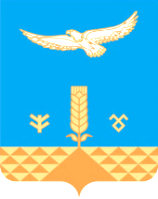 СОВЕТ СЕЛЬСКОГО ПОСЕЛЕНИЯ САМАРСКИЙ СЕЛЬСОВЕТ МУНИЦИПАЛЬНОГО РАЙОНА ХАЙБУЛЛИНСКИЙ РАЙОН РЕСПУБЛИКИ БАШКОРТОСТАН